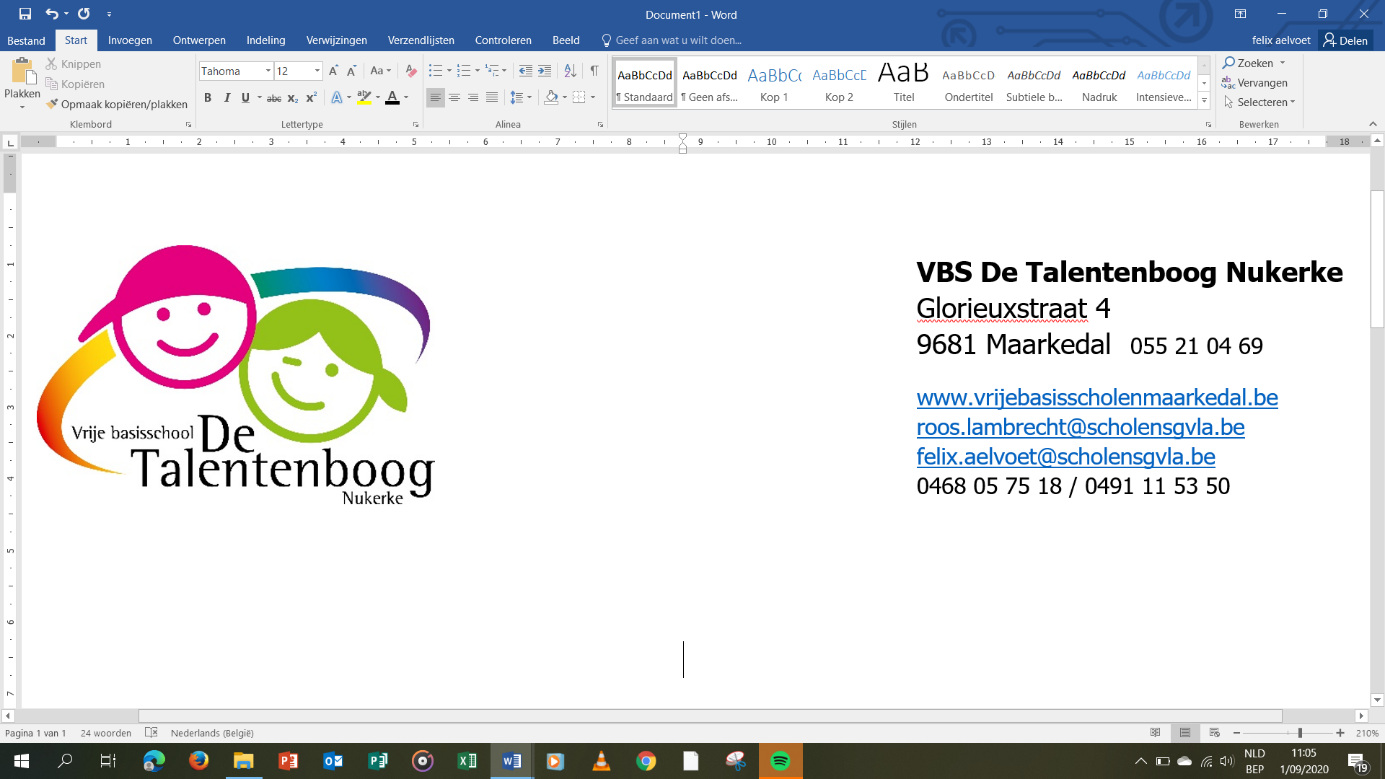 Activiteitenkalender voor de maand septemberActiviteitenkalender voor de maand oktoberW11ste schooldag: ‘Wees een tulp en kom uit je bol’ Van harte welkom allemaal ☺   peuters: Chalaeva Sumaya, Delaere Mona, De Vlieger Otis, Drera Alyana, Eldarkhadzjieve        Amina, Hubeau Ceriel, Huysman Céleste, Vanrokeghem Jack. 1K: Dentant Arthur, Troncquay    Mathijs, Sadaune Lionel1L Salim Arffaa, Kato Brotcorne, Chloé June Dentant 5L: Lou Marie Buysse en Oskar Delabie6L:  Daan BuysseD2V3Infoavond: 18.30u -  alle ouders welkomZ4Z5M6Zwemmen + voorstelling muziekschool Oudenaarde voor 1ste en 2de graadD7SchoolfotograafW8D9V10Startviering begin schooljaar Z11Z12M13D14Bib W15D16V17Schoolreis lager: 8.00u stipt vertrekken, +- 19.00 terugZ18Z19M20ZwemmenD21W22D23Veldloop V24Pedagogische studiedag: ALLE kinderen zijn vrijZ25Z26M27D28W29D301L: stagejuf: juf Tiffany kijkdag V1Z2Z3M4ZwemmenD5Dag van de leerkracht + 1L: stagejuf Tiffany doedag + brandoefening 14uW6D7V8Z9Z10M11peuters - 1K observatiestage: juf ShirleyD12peuters - 1K observatiestage: juf Shirley  / 3de graad: Voorstelling Percussie in het Marca (4Beat) W13D14KoekjesverkoopV15Z16Z17M18ZwemmenD19W20D21V22Z23Z24M25D26BibW27D28V29Z30Z31